VÁLIDO PARA LOS DÍAS 12 y 13 DE ENERO 2015Pronóstico para la COSTA DE LAMBAYEQUE(Zona costera de Lambayeque)HOY: Cielo con nubes dispersas a cielo despejado y brillo solar en el día, parcialmente nublado por la noche y ligera sensación de fresco. Vientos del sureste de hasta 30 km/h.MAÑANA: Nubosidad aislada a cielo despejado en el día, tendencia a nublado parcial por la noche. Ligero aumento de la velocidad del viento mayor a 30 km/h por la tarde.Pronóstico para los ANDES DEL NORTE (zona andina Lambayecana, Cajamarca, La Libertad y niveles altos de Amazonas)HOY: Parcialmente nublado durante el día y cielo nublado por la noche. Vientos del sureste de hasta 15 km/h.MAÑANA: Nublado parcial a cielo con nubes dispersas en el día, con tendencia a nublado por la noche y lluvia ligeras dispersas. Vientos del sureste de hasta 15 km/h.Pronóstico para la AMAZONIA NORTE (selva alta, al norte de Amazonas)HOY: Parcialmente nublado en el día, nublado por la noche. Vientos del este de 10 km/h. MAÑANA: Cielo nublado parcial durante el día, con tendencia a nublado por la noche. Vientos del este de hasta 10 km/h.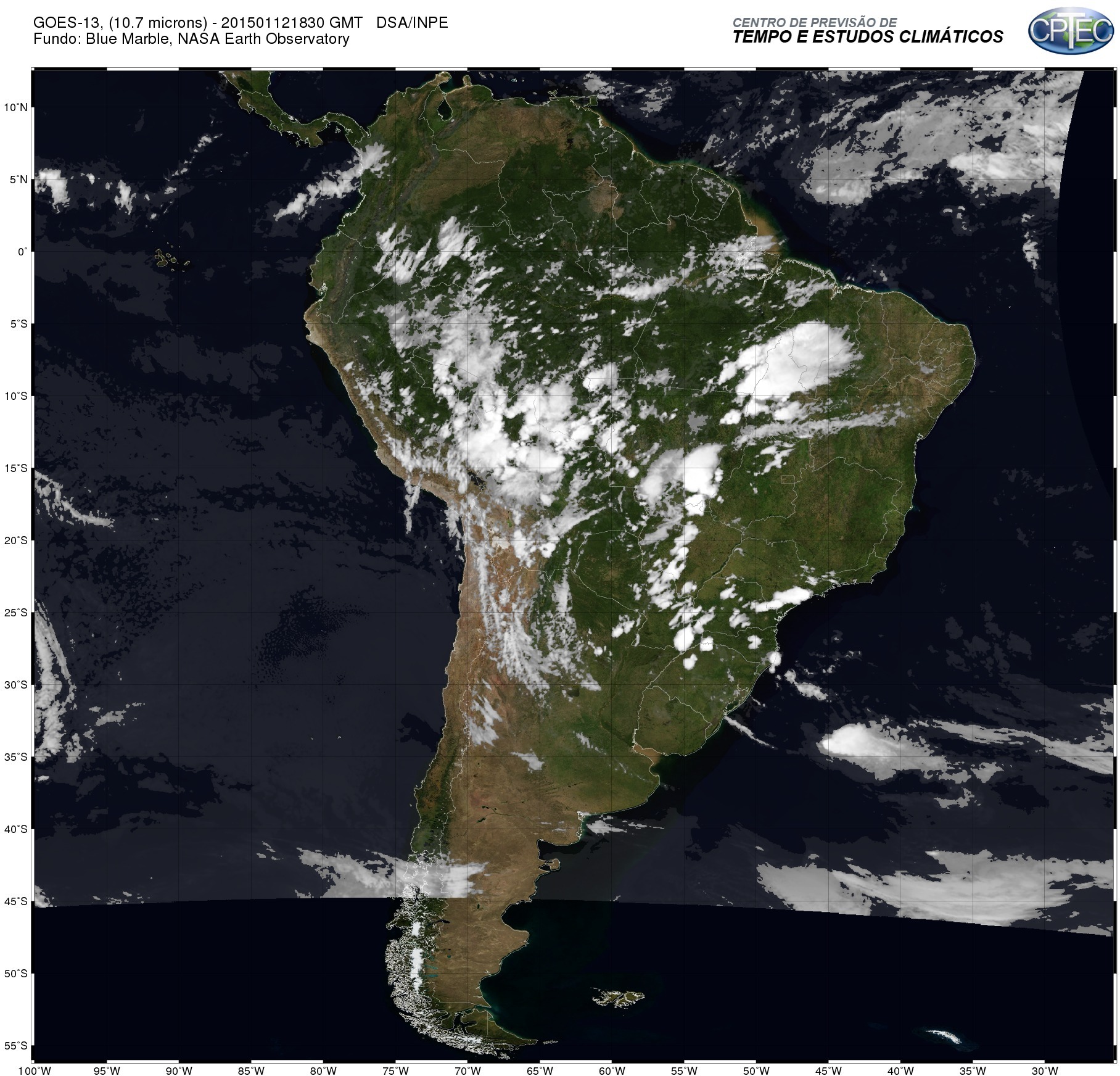 Imagen GOES 13 – Espectro en color. 12 de enero 2015, 01:30 p.m.LocalidadesTemperatura mínima (°C)Temperatura máxima (°C)Humedad relativa mínima (%)Humedad relativa máxima (%)Chongoyape19,028,55272Oyotún22,535,05473Cayaltí21,031,35171Incahuasi8,011,55574Lambayeque18,026,05571Jayanca21,035,05577Motupe21,032,55376Olmos24,035,05577LocalidadesTemperatura mínima (°C)Temperatura máxima (°C)Humedad relativa mínima (%)Humedad relativa máxima (%)Chota11,520,06075Huambos9,014,26174Llama10,022,56075Cutervo7,011,06376Bambamarca10,616,06475Jaén16,026,06577Chirinos15,019,06676Santa cruz11,019,06677Chanca y baños9,017,06574LocalidadesTemperatura mínima (°C)Temperatura máxima (°C)Humedad relativa mínima (%)Humedad relativa máxima (%)Chachapoyas9,016,06478Bagua Grande22,028,56380